                     Амерханова Ляйла Сосламбековна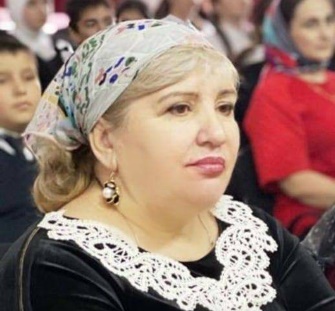                      Председатель Общественной палаты Республики Ингушетия                      Дата рождения: 12.11.1959 г.     Образование: высшее, специальность «Психология»Член Президиума, председатель регионального отделения Всероссийского общественного движения «Матери России» Республики Ингушетия, координатор движения по СКФО, ответственный секретарь Национальной родительской ассоциации в РИ, член штаба ОНФ РИ, член ОНК РИ, председатель Общественного совета Минздрава РИ.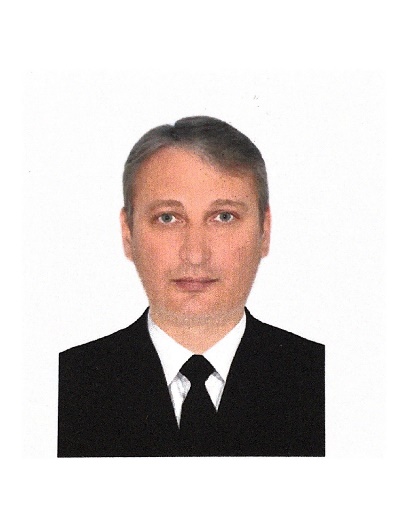              Арапиев Хамзат Алисханович              Заместитель председателя Общественной палаты Республики Ингушетия               Дата рождения: 30.12.1973 г.              Образование: высшее, Сибирский государственный               медицинский университет, г. Томск, лечебное дело 2001 г.,               специальность – врач-психиатр.              Главный врач ГБУЗ             «Республиканский психоневрологический и наркологический диспансер».  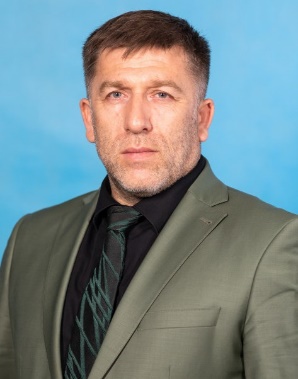              Мартазанов Тимур ЯхьяевичЧлен Общественной палаты Российской Федерации (представитель от        Общественной палаты Республики Ингушетия), председатель комиссии по культуре, образованию и науке              Дата рождения: 10.05.1975 г.  Образование: высшее, Краснодарский государственный университет                    культуры и искусств.              Народный художник Республики Ингушетия.Директор ГКУ Дополнительного образования детей «Детская школа искусств г. Карабулак».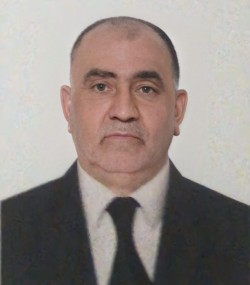               Батыров Магомед Бамат-Гиреевич             Дата рождения: 21.05.1955 г.Образование: высшее, Ордена Знак Почета Боровский сельскохозяйственный        техникум МСХ КазССР, специальность «Лесное хозяйство»; Северокавказский Горский сельскохозяйственный институт, специальность «Механизация сельского хозяйства»; Московская академия государственного и муниципального управления РАГС при Президенте РФ, по программе «Государственное и муниципальное управление».Начальник регионального управления Общероссийской общественной организации «Федерация Казаков России» (ФСК) по Республике Ингушетия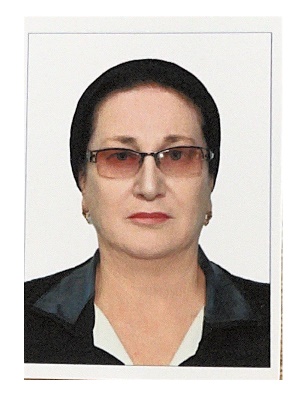 Пугоева Фердоус МагомедовнаЗаместитель председателя комиссии по культуре, образованию и наукеДата рождения: 11.04.1959 г.Образование: высшее, специальность «бухгалтер».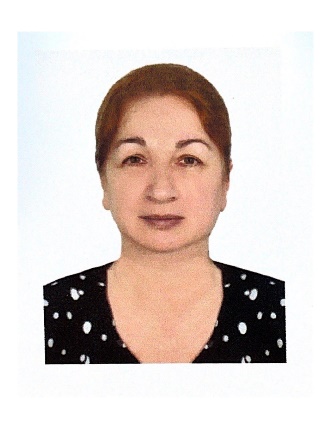             Гайсанова Лидия Ибрагимовна                         Член комиссии по культуре, образованию и науке            Дата рождения: 13.12.1961 г.Образование: высшее, Чечено-Ингушский государственный университет им. Л.Н. Толстого.Член регионального отделения Всероссийского общественного движения «Матери России» Республики Ингушетия, заместитель президента Благотворительного фонда помощи детям «Обожженные сердца».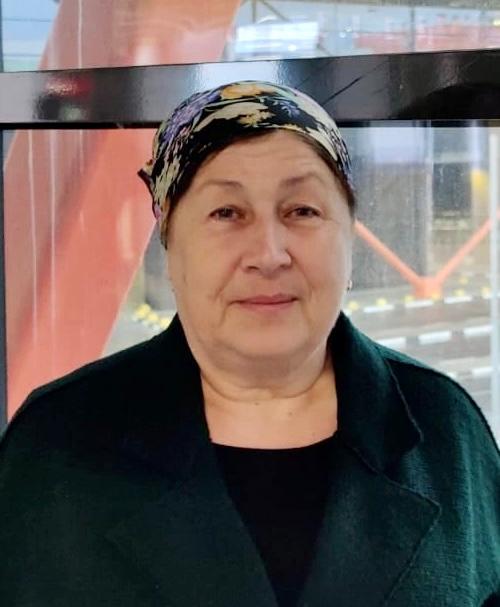            Цицкиева Роза ЗалимхановнаЧлен комиссии по культуре, образованию и науке.           Дата рождения: 06.04.1963 г.          Образование: высшее, Ингушский государственный университет,            юридический факультет.Заместитель председателя регионального отделения Всероссийского общественного движения «Матери России» Республики Ингушетия.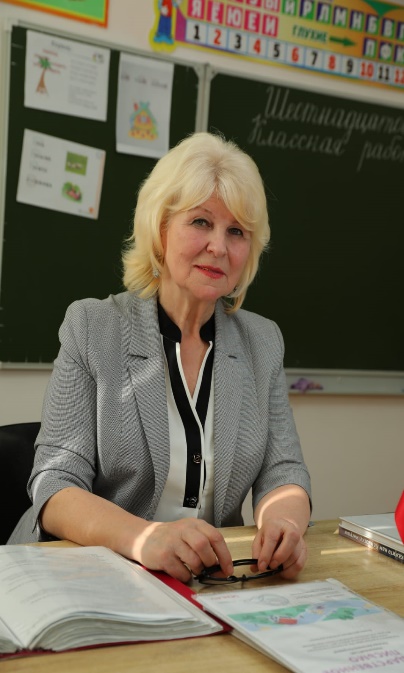           Хасиева Антонина Петровна           Член комиссии по культуре, образованию и науке.          Дата рождения: 09.06.1957 г.      Образование: высшее, Адыгейский государственный       педагогический институт, 1989 г., г. Майкоп, специальность «Педагогика и       методика начального обучения».                    ГБОУ «СОШ №1 г. Сунжа», учитель русского языка.              Майриева Хава Багаудиновна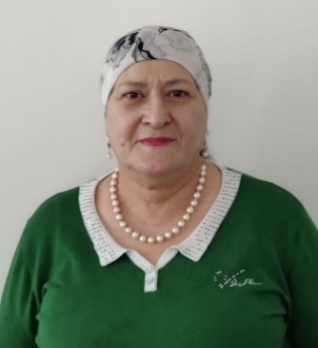            Председатель комиссии по социальной политике, здравоохранению и СМИ.            Дата рождения: 11.01.1956 г.            Образование: Чечено-Ингушский государственный университет, 1980 г.,            учитель географии, Северо-Осетинский Горский сельскохозяйственный            институт, 1990 г., экономист сельского хозяйства.  Председатель Ингушской республиканской организации Общероссийской общественной организации «Всероссийское общество инвалидов».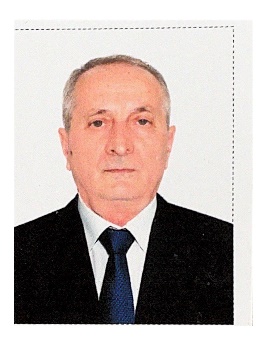          Дударов Али Муратович             Заместитель председателя комиссии по социальной политике, здравоохранению и СМИ           Дата рождения: 08.02.1959 г.         Образование: Северокавказский строительный техникум «промышленное         и гражданское строительство», 1978 г.,Ингушский государственный университет, специальность «Бухучет, анализ и              аудит», ФГОУ ВПО «Северокавказская академия государственной службы,         специальность «государственное и муниципальное управление», 2009 г.,         ГБУ «Республиканский реабилитационный центр для детей-инвалидов и детей         с ограниченными возможностями» г. Магас, директор.            Боков Джабраил Муссаевич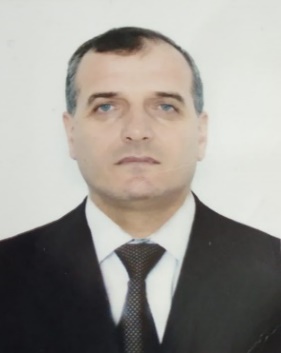 Председатель комиссии по развитию гражданского общества, межнациональным и межконфессиональным отношениям.                Дата рождения: 29.10.1966 г.                Образование: высшее, Нижегородская Высшая школа МВД России,                специальность «правоохранительная деятельность».           ГБОУ Дополнительного профессионального образования            «Институт повышения квалификации работников образования            Республики Ингушетия», начальник отдела кадров.   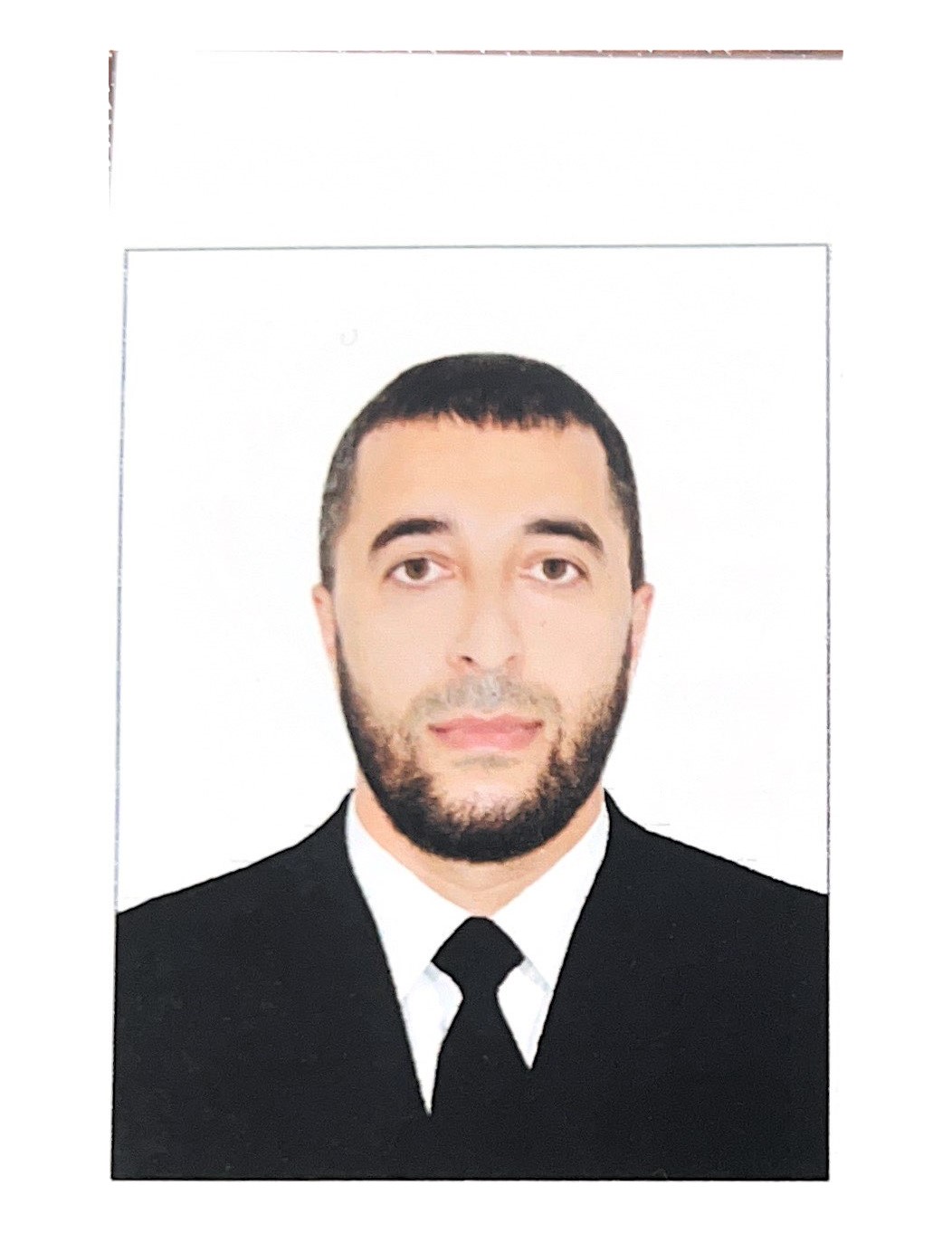           Горчханов Анзор Исраилович          Член комиссии по культуре, образованию и науке.          Дата рождения: 30.09.1988 г.          Образование: высшее юридическое. Костромский государственный           технологический университет.            Тангиев Ахмед Рашидович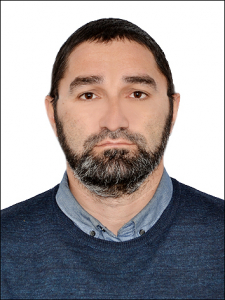                Заместитель председателя комиссии по развитию гражданского                общества, межнациональным и межконфессиональным отношениям.               Дата рождения: 13.04.1979 г.           Образование: высшее, Йеменский университет науки и технологии.               Руководитель АНО «Культурно-просветительский центр Эздел».                Исполнительный директор организации КПЦ «Рассвет».                Дидигова Раиса Абукаровна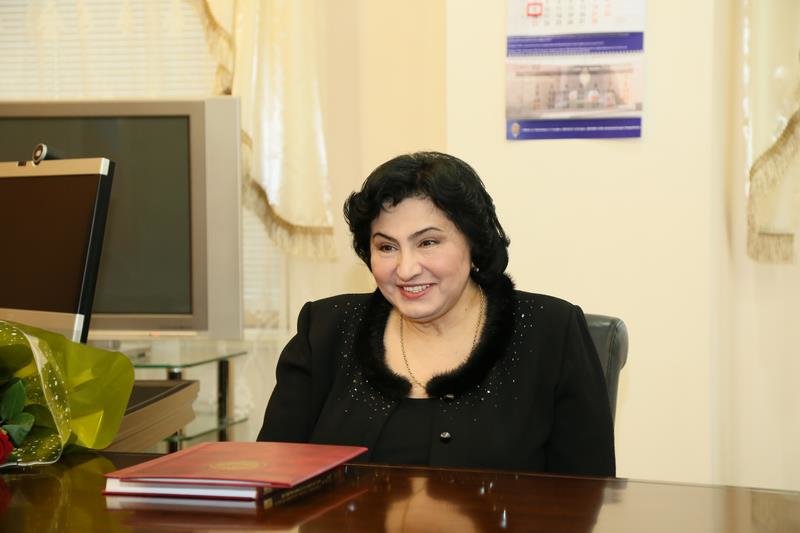             Член комиссии по развитию гражданского общества, межнациональным и             межконфессиональным отношениям.           Дата рождения: 09.02.1956 г.           Образование: высшее, Пятигорский государственный педагогический            институт иностранных языков.Народный поэт РИ, Заслуженный работник культуры РИ, Отличник народного                      просвещения, член Союза писателей Ингушетии и России.            Ганиева Роза Хаматхановна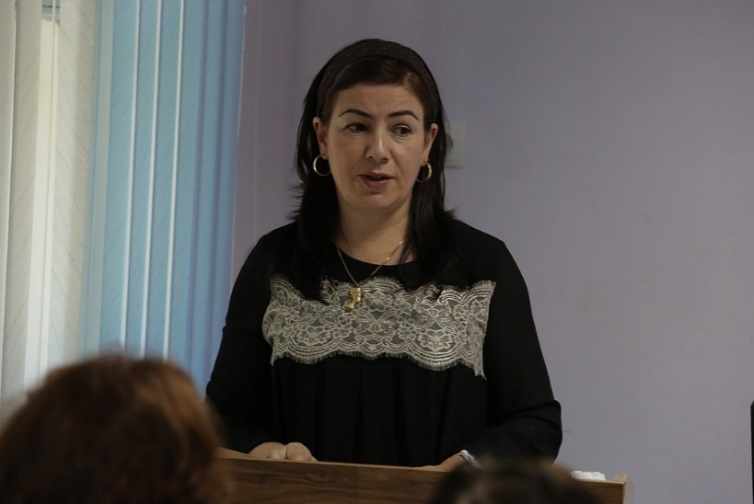             Член комиссии по развитию гражданского общества, межнациональным и             межконфессиональным отношениям.            Дата рождения: 09.10.1970 г.            Образование: высшее, Ингушский государственный университет,             филологический   факультет, квалификация – филолог,             преподаватель русского языка и литературы, 1995 г., Ростовский             государственный университет, специальность – психология и социология, 2000 г.,            Северокавказский научный центр высшей школы, аспирантура, 2005 г.            Кандидат психологических наук, профессор.                         Генеральный директор Автономной            некоммерческой организации "Центр психологической помощи            и психологической посткризисной реабилитации".         Илиев Беслан Магометович.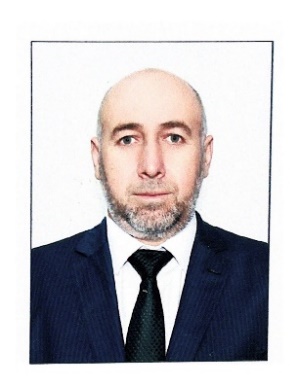          Член комиссии по развитию гражданского общества, межнациональным          и межконфессиональным отношениям.         Дата рождения: 17.11.1970 г.         Образование: высшее, Ингушский государственный университет,          исторический факультет.Руководитель Ингушского республиканского регионального отделения общероссийской общественной организации, содействия в представлении и защите прав и интересов ветеранов боевых действий «Ветераны боевых действий России».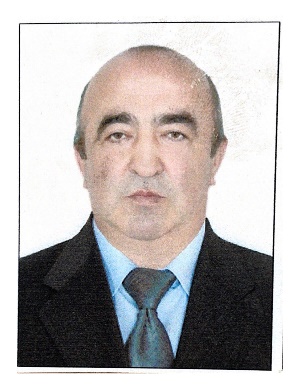         Оздоев Салман Магомедович          Председатель комиссии по ЖКХ, строительству, транспорту и дорогам.         Дата рождения: 05.02.1967 г.         Образование: Кубанский государственный университет, юридический факультет.         Генеральный директор ООО «Декор-С».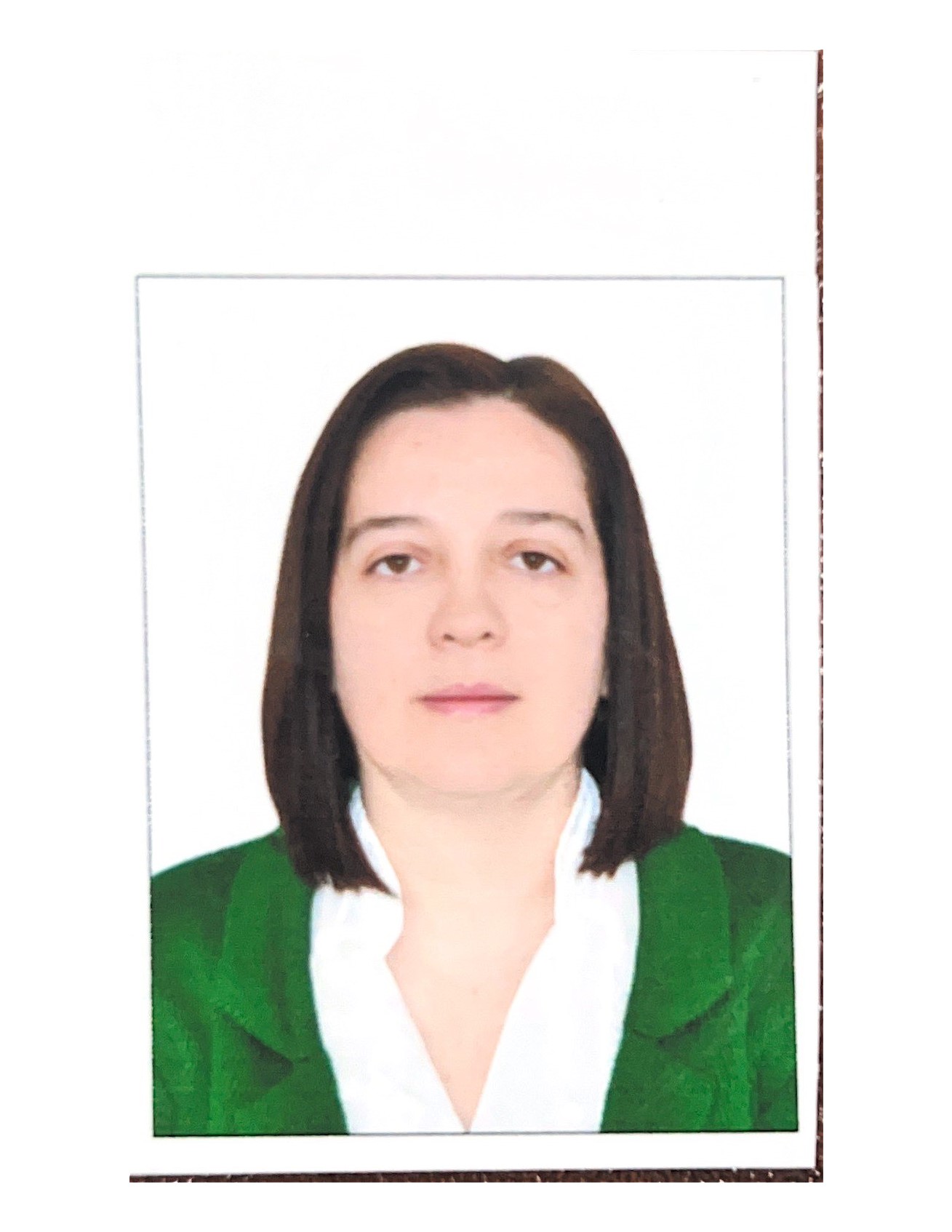            Мирзоева Ламара Султановна           Заместитель председателя комиссии по ЖКХ, строительству,            транспорту и дорогам           Дата рождения: 5.05.1981 г.           Образование: высшее. Пятигорский государственный университет, специальность           «теория и методика преподавания иностранных языков и культур».            Член Ингушского отделения «Национальной родительской ассоциации».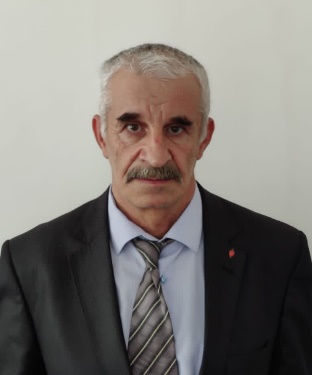             Ганижев Хусейн Исаевич           Член комиссии по ЖКХ, строительству, транспорту и дорогам              Дата рождения: 22.12.1955 г.           Образование: высшее, инженер технолог.Председатель совета ветеранов ОВД и внутренних войск Сунженского района и г. Сунжа.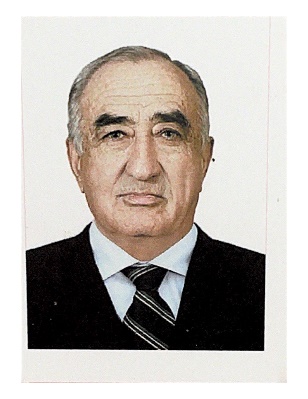          Гантемиров Ераки Аюпович         Член комиссии по ЖКХ, строительству, транспорту и дорогам.          Дата рождения: 07.02.1953 г.Образование: высшее, Горский сельскохозяйственный институт, 1976 г., кандидат   сельскохозяйственных наук. 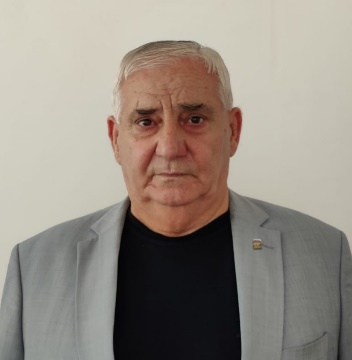           Чабиев Багаудин Султанович          Председатель комиссии по экологии, охране окружающей среды и          развитию сельских территорий.          Дата рождения: 27.06.1950 г.Образование: высшее, Чечено-Ингушский государственный университет им. Толстого.          Цуров Мухамад Магомедович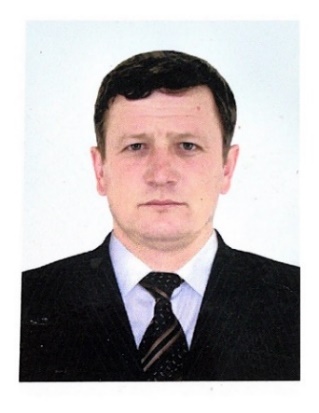           Заместитель председателя комиссии по экологии, охране окружающей среды и          развитию сельских территорий.          Дата рождения: 11.07.1967 г.         Образование: высшее, Сахалинский государственный университет, 2005 г.         Ингушский государственный университет, специальность «Зоотехния».          Руководитель Региональной общественной организации           по увековечению памяти Туземной дикой дивизии.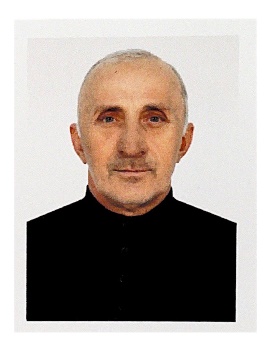           Муталиев Гурсман Егорьевич          Член комиссии по экологии, охране окружающей среды и развитию          сельских территорий           Дата рождения: 15.12.1961 г.           Образование: Среднее.Председатель республиканского отделения Общероссийской общественной организации «Российский Союз ветеранов Афганистана».             Албогачиева Лалита Абдулсаламовна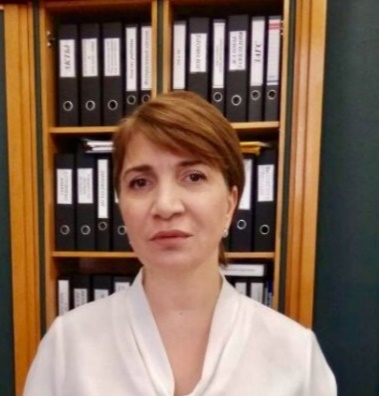             Член комиссии по экологии, охране окружающей среды и развитию            сельских территорий.             Дата рождения: 17.01.1968 г.Образование: высшее, Северо-Осетинская государственная медицинская академия 1992 г., педиатрия.             Заведующая поликлиникой ГБУЗ «Сунженская центральная районная больница» г.     Сунжа.             Гелисханов Магомед Борисович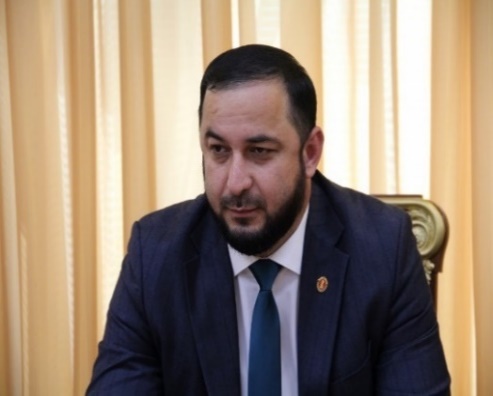             Член комиссии по экологии, охране окружающей среды и развитию            сельских территорий.            Дата рождения: 13.02.1986 г.
            Образование: высшее, институт экономики и правоведения.                    Председатель Регионального отделения Общероссийской общественной организации ветеранов «Российский союз ветеранов» Республики Ингушетия.            Мальсагов Дауд Хасанович.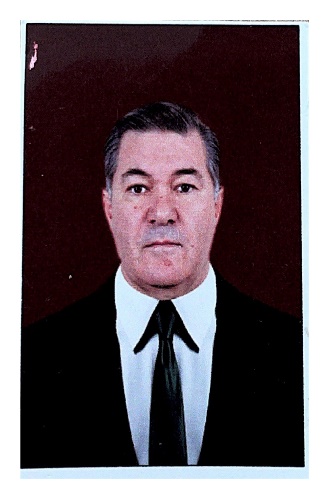 Председатель комиссии по делам молодежи, спорта, туризма и патриотического воспитания.     Дата рождения: 03.06.1957 г.Образование: Грозненский нефтяной институт им. академика Миллионщикова, 1989 г,                     Международная академия футбольной и спортивной индустрии, 2004 г.                            ГБОУ СОШ №13 г. Назрань, учитель физкультуры. 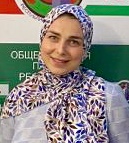           Евлоева Людмила Магометовна          Заместитель председателя комиссии по делам молодежи, спорта,           туризма патриотического воспитания          Дата рождения: 12.02.1991 г.Образование: Кабардино-Балкарский государственный университет, экономический факультет, специальность «налоги и налогообложение»,         КБГУ, спортивный факультет, специальность «физическая культура и спорт»          Бухгалтер Филиала ПАО «МРСК Северного Кавказа»-«Ингушэнерго»,          АНО «Центр спортивной подготовки», директор.            Дзейтов Беслан Исраилович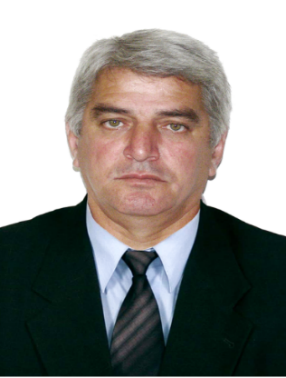   Член комиссии по делам молодежи, спорта, туризма патриотического воспитания
           Дата рождения: 01.04.1964 г.           Образование: Кисловодский институт «Экономика и право», специальность           «финансы и кредит». Экономист           Директор МКУ дополнительного образования "Центр детско-юношеского           туризма и краеведения Малгобекского муниципального района".